BẢNG GIÁ BÁO GIÁ( Thiết kế website Trường CĐ GTVT Đường Thuỷ 2)CÔNG TY TNHH GIẢI PHÁP CÔNG NGHỆ BCB xin gửi tới quý khách hàng chi tiết báo giá “ Thiết kế website Trường CĐ GTVT Đường Thuỷ 2” như sau : NỘI DUNG CHI TIẾT THỰC HIỆN	TP Hồ Chí Minh, ngày 31 tháng 03 năm 2022	GIÁM ĐỐC	BẠCH ĐÌNH CAO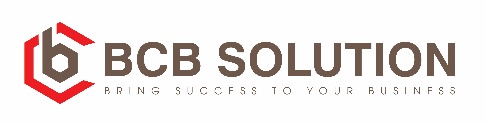 CÔNG TY  TNHH GIẢI PHÁP CÔNG NGHỆ BCBĐịa chỉ : 74 Nguyễn Cửu Đàm – P Tân Sơn Nhì – Q Tân Phú – TP Hồ Chí MinhĐiện thoại : 0982 083 283Email : contact@bcbsolution.vn1Chi phí dự kiến8.000.000 vnđ ( Tám triệu đồng)2Thời gian dự kiến15 ngàySTTNỘI DUNGCHI TIẾTGHI CHÚ1KHU VỰC SITEGiới thiệu nhà trường1KHU VỰC SITETuyển sinh1KHU VỰC SITESinh viên1KHU VỰC SITEViệc làm1KHU VỰC SITEKhoa – Phòng ban1KHU VỰC SITETài liệu1KHU VỰC SITELiên hệ2KHU VỰC QUẢN TRỊCấu hình chung2KHU VỰC QUẢN TRỊQuản trị bài viết2KHU VỰC QUẢN TRỊQuản trị tài liệu2KHU VỰC QUẢN TRỊQuản trị module2KHU VỰC QUẢN TRỊQuản trị giao diện2KHU VỰC QUẢN TRỊQuản trị liên hệ2KHU VỰC QUẢN TRỊQuản trị tài khoản3KHÁCNgôn ngữ lập trình PHP, HTML5, CSS3, Javascript,…3KHÁCGiao diệnGiao diện Responsive phù hợp với các loại màn hình3KHÁCSEOTối ưu chuẩn SEO3KHÁCNgôn ngữTiếng Việt – Tiếng Anh